        RANDONNEES ASSERAP 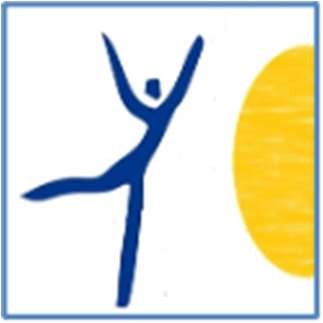     MARDI 16 MAI 2023          Une journée nature en vallée de Chevreuse   C’est en suivant la banquette d’une ancienne voie ferrée que, sous les bois, Suzanne et Marie-Claude nous conduiront jusqu’à la ferme de Coubertin où nous aurons la possibilité d’acheter des produits laitiers et des fromages.  Une randonnée de 13 km environ avec quelques dénivelés qui ponctueront notre chemin bucolique entre forêt et champs. Les bâtons seront les bienvenus ! Rendez -vous à   10h30 à la gare de Saint-Rémy-les Chevreuse  Transport :   Aller-retour RER B   (Pour information : il vous est possible de prendre le RER à Cité universitaire à 9h24 penser à monter en tête de train 2ième wagon)  Animateurs : Suzanne et Marie-Claude En cas de besoin Appeler :  06 84 21 62 96 ou le 06 87 69 61 04 Pour rappel les dates de nos rendez-vous sont consultables sur l‘agenda du site web de l’ASSERAP : www.asserap.fr/events/categorie/actualite/. Il est important d’être correctement vêtu selon les prévisions météo et correctement chaussé (chaussures de randonnées ou baskets). Penser à la bouteille, d’eau et à prendre vos bâtons de marche nordique si vous en avez. Il n’est pas nécessaire de s’inscrire à la sortie Rendez-vous directement à l’endroit indiqué.